NÁRODNÁ RADA SLOVENSKEJ REPUBLIKYII. volebné obdobieČíslo: 826/2000-sekr.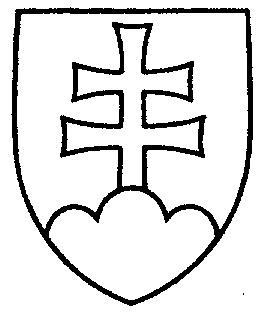 962UZNESENIENÁRODNEJ RADY SLOVENSKEJ REPUBLIKYz 22. júna 2000k zákonu z 12. mája 2000, ktorým sa mení a dopĺňa zákon Národnej rady Slovenskej republiky č. 387/1996 Z. z. o zamestnanosti v znení neskorších predpisov a dopĺňa zákon č. 372/1999 Z. z. o štátnom rozpočte na rok 2000, vrátenému prezidentom Slovenskej republiky na opätovné prerokovanie Národnou radou Slovenskej republiky (tlač 674)	Národná  rada  Slovenskej  republiky	podľa čl. 87 ods. 3 Ústavy Slovenskej republiky po opätovnom prerokovaní 
v druhom a treťom čítaní	n e s c h v a ľ u j e	zákon z 12. mája 2000, ktorým sa mení a dopĺňa zákon Národnej rady Slovenskej republiky č. 387/1996 Z. z. o zamestnanosti v znení neskorších predpisov a dopĺňa zákon č. 372/1999 Z. z. o štátnom rozpočte na rok 2000, vrátený prezidentom Slovenskej republiky.Jozef  M i g a š  v. r.predseda Národnej rady Slovenskej republikyOverovatelia:Jaroslav  S l a n ý  v. r.Milan  I š t v á n  v. r.